SALA DE 5 - INGLÉSPRACTICO EL SALUDO DE BIENVENIDA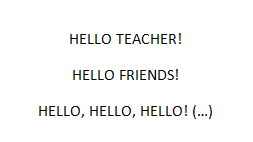 PRACTICO SEÑAL DE LA CRUZ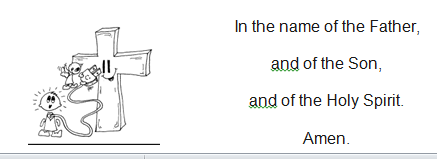 https://www.youtube.com/watch?v=yq36oI-OuvQOBSERVO EL VIDEO Y COMENTO CON LA FAMILIA CÓMO ME SIENTO HOYhttps://www.youtube.com/watch?v=teMU8dHLqSIPRACTICO SALUDO DE DESPEDIDA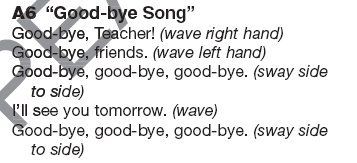 ENLACE PARA AUDIOS EN DRIVEhttps://drive.google.com/open?id=1ZjPObbUiDtx7P2yvFMmCXZyXnkJYn7Bu